Exercice 1(3 points)Pour chacune des questions suivantes, une seule réponse proposée est exacte.L’élève indiquera sur sa copie le numéro de la question et la lettre correspondant à la réponse choisie 1) Soit   une fonction continue sur ℝ tel que  (1)=2 alors
2) une fonction dérivable sur ℝ  vérifiant   alors : a) La courbe de  admet une tangente horizontale  au point d’abscisse  2. b) La courbe de  admet une tangente vertical   au point d’abscisse  2. c)La courbe de  admet nécessairement un extremum  au point d’abscisse 2. 3) La courbe ci dessous est celle d’une fonction continue sur 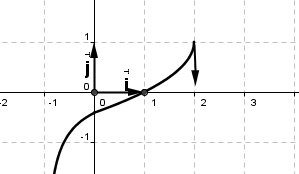 a)          b)          c)Exercice 2 (4 points)Dans chacun des cas suivants déterminer le domaine de dérivabilité de  et sa  fonction dérivée  Exercice 3(6 points)Soit dans ℂ l’équation (E) : 1) Résoudre dans ℂ l’équation (E) 2) On poseMontrer que l’équation (z)=0 admet dans ℂ une solution réelle que l’on détermineraDéterminer les complexes b et c tels que  quelque soit z ∈ℂ Résoudre alors l’équation 3) Soit dans le plans muni d’un repère orthonormé direct   les points A (1+2i), B(i) et C(1)a) placer les points A, B et C puis déterminer la nature du triangle ABCb) Déterminer l’aire du trapèze OBACExercice 4 (7 points)Soit   la fonction définie sur [0, +∞ [par 1)a)Vérifier que pour tout on a :,En déduire que  est continue a droite en 0b)  Montrer que  est dérivables à droite en 0.2)a)Montrer que pour tout  on a :b) Déduire alors puis interpréter graphiquement le résultat 3)a)Montrer que   est dérivable sur]0, +∞ [et que b) Dresser le tableau de variation de  sur [0, +∞[c)Montrer que  est une bijection de [0,+∞[ sur un intervalle I que l’on préciserad) Calculer (1), en déduire Lycée Ali Bourguiba  BemblaMonastirDevoir de Synthèse  n° : 014èmeInf22 heures09-12-2009Prof : M.Chortani